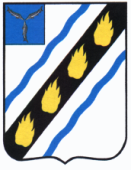 ЗОЛОТОСТЕПСКОЕ  МУНИЦИПАЛЬНОЕ ОБРАЗОВАНИЕСОВЕТСКОГО  МУНИЦИПАЛЬНОГО РАЙОНАСАРАТОВСКОЙ  ОБЛАСТИСОВЕТ ДЕПУТАТОВ(четвертого созыва)РЕШЕНИЕот 15.12.2021  № 169с.Александровка О внесении изменения в муниципальную  программу «Комплексное развитие систем коммунальной инфраструктуры Золотостепского  муниципального образования  Советского муниципального района на 2018-2028 годы»	В соответствии с Федеральным законом  от 06.10.2003 № 131-ФЗ «Об  общих  принципах  организации  местного  самоуправления  в  Российской  Федерации», постановлением  Правительства  РФ  от 14.06.2013 № 502 «Об утверждении  требований к программам комплексного развития систем  коммунальной  инфраструктуры поселений, городских округов», Генеральным планом Золотостепского  муниципального образования Советского  муниципального района и руководствуясь Уставом  Золотостепского муниципального образования, Совет  депутатов  Золотостепского  муниципального образования РЕШИЛ: 1. Внести изменение в решение Совета депутатов Золотостепского муниципального образования от 07.12.2017г. № 180 «Об утверждении муниципальной программы   «Комплексное развитие систем коммунальной инфраструктуры Золотостепского  муниципального образования  Советского муниципального района на 2018-2028 годы»:- в паспорте программы Объемы финансового обеспечения программы  изложить в новой редакции:	- п.5 Ресурсное обеспечение муниципальной программы изложить в новой редакции:Общий  объем  финансирования  подпрограммы  составляет  3350,0 тыс. рублей, из них: 	средства федерального бюджета –0,0 тыс. рублей (прогнозно); 		средства областного бюджета – 1000,0 тыс. рублей (прогнозно); 	средства местных бюджетов составят 650,0 тыс. рублей (прогнозно); 	средства  из  внебюджетных  источников  составят  1700,0 тыс.  рублей (прогнозно). 	- Перечень мероприятий муниципальной целевой программы «Комплексное развитие систем коммунальной инфраструктуры Золотостепского муниципального образования Советского муниципального района на 2018-2028 годы» изложить согласно приложения.	2. Настоящее решение вступает в  силу со дня его  официального опубликования  в  установленном  порядке.Глава  Золотостепскогомуниципального образования			А.В.Трушин Приложение к муниципальной программе «Комплексное развитие систем коммунальной  инфраструктуры Золотостепского  МО Советского муниципального района на 2018-2028 годы»Переченьмероприятий муниципальной целевой программы«Комплексное развитие систем коммунальной инфраструктуры Золотостепского муниципального образования Советского муниципального района на 2018-2028 годы»Объемы финансового обеспечения программы, в тои числе по годам:Расходы (тыс.руб.)Расходы (тыс.руб.)Расходы (тыс.руб.)Расходы (тыс.руб.)Расходы (тыс.руб.)Расходы (тыс.руб.)Расходы (тыс.руб.)Расходы (тыс.руб.)Расходы (тыс.руб.)Расходы (тыс.руб.)Расходы (тыс.руб.)Расходы (тыс.руб.)Объемы финансового обеспечения программы, в тои числе по годам:всего20182019202020212022202320242025202620272028Всего, в т.ч.:3350,00,00,00,00,00,00,00,0100,01950,0400,0900,0Местный бюджет650,00,00,00,00,00,00,00,0100,0550,00,00,0Федеральный бюджет (прогнозно)0,00,00,00,00,00,00,00,00,00,00,00,0Областной бюджет (прогнозно)1000,00,00,00,00,00,00,00,00,01000,00,00,0Внебюджетные источники (прогнозно)1700,00,00,00,00,00,00,00,00,0400,0400,0900,0№ п/пНаименование мероприятийСрок исполненияОбъем финансирования, всего, тыс.руб.в том числе за счет средствв том числе за счет средствв том числе за счет средствв том числе за счет средствОтветственные за исполнение№ п/пНаименование мероприятийСрок исполненияОбъем финансирования, всего, тыс.руб.Федерального бюджета (прогнозно)Областного бюджета (прогнозно)Местного бюджета (прогнозно)Внебюджетных источников (прогнозно)Ответственные за исполнение1234567891Проектирование  и строительство индивидуальных источников теплоснабжения объектов социальной сферы2018-2028 гг.-----Администрация Золотостепского муниципального образования2Диагностика и реконструкция существующих водопроводных сетей с заменой изношенных участков и оборудования и увеличением диаметров труб2018-2028 гг.-----Администрация Золотостепского муниципального образования3Прокладка водопроводных сетей в существующей и планируемой застройках с устройством колодцев из сборных ж/б элементов для установки пожарных гидрантов и запорной арматуры2018-2028 гг.1850,0-1000,0650,0200,0Администрация Золотостепского муниципального образования4Обеспечение электроэнергией новых потребителей за счет расширения существующих сетевых мощностей2018-2028 гг.200,0---200,0Организации оказывающие услуги по электроснабжению, газоснабжению ( по согласованию)5Замена электрических сетей и капитальный ремонт и реконструкция ТП2018-2028 гг.900,0---900,0Организации оказывающие услуги по электроснабжению, газоснабжению ( по согласованию)6Диагностика и ремонт оборудования ГРП и ГРПШ2018-2028 гг.400,0---400,0Организации оказывающие услуги по электроснабжению, газоснабжению ( по согласованию)Итого:Итого:Итого:3350,001000,0700,01650,0